ПОЛОЖЕНИЕ о проведении военно-спортивных игр "Зарница", "Орленок", соревнований "Школа безопасности"Общие положения1. Настоящее Положение определяет правила организации и проведения военно-спортивных игр "Зарница", "Орленок", соревнований "Школа безопасности" (далее – Игры), условия участия и определения победителей и призеров игр.2. Организатор игр – департамент образования Администрации городского округа "Город Архангельск" (далее – департамент образования):осуществляет общее руководство;готовит информационные материалы для освещения итогов игр 
на официальном информационном Интернет-портале городского округа "Город Архангельск". 3. Соорганизатор игр – местное отделение Всероссийского движения детей 
и молодежи "Движение Первых" г. Архангельска (далее – Движение Первых).4.	Исполнитель – муниципальное автономное учреждение дополнительного образования городского округа "Город Архангельск" "Центр технического творчества, спорта и развития детей "Архангел" (г. Архангельск, ул. Октябрят, д. 4, корп. 4) 
(далее – МАУ ДО "Центр "Архангел"):готовит и представляет в департамент образования список участников игр;осуществляет прием и регистрацию участников игр;формирует списки победителей и призеров игр;готовит материалы для освещения организации и проведения игр 
в средствах массовой информации;осуществляет изготовление дипломов, приобретение призов;обеспечивает безопасность проведения игр;осуществляет награждение победителей и призеров игр; информирует команды учащихся образовательных организаций, руководителей и тренеров команд о санитарно-гигиенических требованиях, требованиях противопожарной безопасности, охране труда;осуществляет контроль, за соблюдением порядка проведения игр.5.	Финансовое обеспечение организации и проведения игр осуществляется за счет средств городского бюджета.Цель и задачи Игр6. Цель игр – приобретение и закрепление участниками навыков начальной военной подготовки, формирование личностных качеств участников, способствующих успешной самореализации молодежи в трудовой, семейной 
и творческой сферах, формирование прочных основ патриотического сознания, чувства верности долгу по защите своего Отечества, активной гражданской позиции, а также развитие патриотического движения и системы, исторически сложившихся, военно-патриотических игр в Российской Федерации.7. Задачи игр:развитие у подрастающего поколения инициативы и лидерских качеств, самостоятельного мышления;  	формирование сознательного отношения к вопросам личной и общественной безопасности, развитие практических умений и навыков поведения в экстремальных ситуациях;  популяризация среди детей и молодежи здорового образа жизни;   	повышение интереса к изучению истории Отечества, истории Вооруженных Сил Российской Федерации;повышение	престижа службы в Вооруженных Силах Российской Федерации; содействие развитию военно-патриотического движения в Российской Федерации;  содействие развитию системы военно-спортивных и военно-тактических игр 
в Российской Федерации.Условия проведения отборочного этапа Игр8. Отборочный этап Игр проводится штабами, созданными при первичных отделениях Движения Первых (далее – Штаб), совместно с администрацией образовательных организаций и партнерами Игр. 9. Даты проведения и содержание программы испытаний отборочного этапа Игр определяются первичным отделением Движения Первых самостоятельно, 
но не позднее 1 апреля 2024 года. 10. На отборочном этапе Игр учащиеся участвуют в общих для всего отряда испытаниях. 11. На основании результатов проведения отборочного этапа Игр (при их проведении) по решению Штаба формируется сводный отряд образовательной организации в каждой возрастной категории. 12. Победители отборочного этапа Игр (при проведении этапа Игр) 
или сводный отряд образовательной организации в каждой возрастной категории получают право выступить на муниципальном этапе Игр (по 1 (одному) отряду 
в возрастной категории от 1 (одной) образовательной организации). Формирование сводного отряда допускается при наличии согласия большинства участников отряда-победителя. В состав сводного отряда должно входить не менее 6 (шести) участников отряда-победителя.13. В случае, если отборочный этап Игр для средней и старшей возрастных категорий в образовательной организации не проводился, состав отряда образовательной организации, направляемого для участия в муниципальном этапе Игр, определяется Штабом отборочного этапа Игр данной образовательной организации.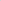 IV. Условия проведения Игр14. Муниципальный этап Игр состоится 16 - 17 апреля 2024 года.15. Место проведения Игр будет доведено до наставников отрядов дополнительно.16. Участие в Играх принимают отряды, состоящие из 10 (десяти) обучающихся общеобразовательной организации г. Архангельска в двух возрастных категориях: 11 – 13 лет (далее — средняя возрастная категория); 14 – 17 лет (далее – старшая возрастная категория).В состав отряда должно входить не менее 2 (двух) девушек, под руководством педагога/ наставника/ специалиста по воспитанию/ родителя/ законного представителя одного из участников отряда (далее — Наставник отряда). Участникам отряда на дату завершения финала Игр должно быть менее 
18 (восемнадцати) лет. Дополнительно выбирается командир отряда юноша или девушка из состава отряда. 17. Не допускаются к участию сборные отряды из разных образовательных организаций.18. Наставник отряда несет ответственность за:формирование пакета заявочной документации согласно требованиям, изложенным в Положении и за достоверность документации;	соблюдение участниками отряда дисциплины, мер безопасности во время движения в транспортных средствах и в пешем порядке, правил безопасного поведения при проведении спортивных соревнований, мер пожарной безопасности.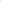 19. Наставник отряда имеет право получать в Штабе муниципального этапа Игр (далее – Штаб Игр) сведения по всем вопросам, связанным с организацией 
и проведением Игр.20. Наставник отряда не вправе:создавать помехи для деятельности судейской коллегии Игр, вмешиваться 
в работу судей и отвлекать их; находиться непосредственно в зоне проведения состязаний и испытаний Игр без разрешения судей; оказывать помощь своему отряду в ходе проведения состязаний и испытаний Игр (за исключением случаев прямого указания на это судьи состязания или испытания).21. Наставникам отрядов и всем участникам отрядов необходимо выполнить следующие условия:быть зарегистрированным на официальном сайте Движения Первых 
в информационно-телекоммуникационной сети "Интернет": будьвдвижении.рф 
(далее – сайт Движения Первых), инструкция по регистрации на сайте по ссылке: https://xn--80aatfyr8b.xn--90acagbhgpca7c8c7f.xn--p1ai/;авторизоваться и подать заявку на участие (для Наставника отряда) на странице Игр на сайте Движения Первых Зарница.будьвдвижении.рф (далее — сайт Игр) 
до 1 апреля 2024 года; дать согласие на обработку персональных данных (форма согласия представлена в приложении № 2 к настоящему Положению) путем нажатия 
на кнопку при подаче заявки на сайте Игр и заполнения согласия на обработку персональных данных. Согласия на обработку персональных данных, разрешенных субъектом персональных данных для распространения, даются нарочным способом 
и предоставляются в Штаб Игр в день проведения; рекомендуется подписаться на официальную группу Движения Первых 
в социальной сети "ВКонтакте": vk.com/mypervie и на официальную группу направления деятельности Движения Первых "Патриотизм и историческая память "СЛУЖИ ОТЕЧЕСТВУ!" в социальной сети "ВКонтакте": vk.com/mypervie_patrioty (далее – Группа Игр).22. При подаче заявки Наставнику отряда необходимо:авторизоваться на сайте Игр и указать позывной. Позывной должен быть сформулирован на русском языке, написан кириллицей, не должен содержать оскорбительных выражений и специальных символов. Длина позывного не должна превышать 15 символов.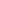 Также на усмотрение пользователя можно загрузить фотографию или аватар. После авторизации анкета Наставника отряда будет отправлена на модерацию администраторами, и функция "Создание отряда" будет включена в кабинете Наставника отряда; зарегистрировать отряд на сайте Игр; сформировать отряд, состоящий из 10 участников в одной возрастной категории, путем приглашения участников по специальной ссылке-приглашению, предоставленной в кабинете Наставника отряда; в личном кабинете Наставника отряда нажать на кнопку "Панель управления отрядом", перейти в раздел "Заявка на Зарницу" и в электронной форме сформировать заявку. Полная инструкция размещена на сайте Игр в разделе "Документы".23. Условия формирования отряда:название отряда должно быть сформулировано на русском языке, написано кириллицей, не должно содержать оскорбительных выражений и специальных символов. Длина названия отряда не должна превышать 15 символов. Необходимо указать тип отряда (общеобразовательное учреждение); при подаче заявки для участия в отборочном этапе Игр Наставником отряда создается лишь один отряд от образовательной организации, куда входят все участники Игр в данной возрастной категории, обучающиеся в образовательной организации, независимо от деления по отрядам в рамках прохождения испытаний отборочного этапа. Отряд формируется по трем возрастным категориям (условным подотрядам), каждая возрастная категория участвует в этапах Игр самостоятельно.24. При подаче заявки участнику необходимо:авторизоваться на сайте Игр и указать позывной. Позывной должен быть сформулирован на русском языке, написан кириллицей, не должен содержать оскорбительных характеристик и специальных символов. Длина позывного не должна превышать 15 символов. Также на выбор пользователя можно загрузить фотографию или аватар, указать информацию о себе и о наличии ОВЗ. Пользователь выбирает одну из предложенных ролей, которая носит рекомендательный характер 
для Наставника отряда. После авторизации анкета участника будет отправлена 
на модерацию администратора;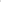 вступить в отряд по ссылке приглашения, которую направил Наставник отряда или которую получил в любой другой форме.25. Для участия отрядов в муниципальном этапе Игр Наставник отряда предоставляет следующий пакет документов:заявку на участие (далее – Заявка), составленную по форме, указанной 
в приложении № 1 к настоящему Положению, заполненную в электронном виде 
(в виде электронного файла в формате *.doc, * .docx);скан-копию заполненного родителем/законным представителем "Согласия 
на обработку персональных данных" участника (до 14 лет), участником самостоятельно (после 14 лет) (приложение № 2 к настоящему Положению).Данные документы необходимо направить на электронный адрес: org.arh@yandex.ru с темой письма "Заявка_Зарница 2.0" до 10 апреля 2024 года.26. Каждый член отряда будет зарегистрирован на участие в мероприятии 
через систему ГИС "Навигатор дополнительного образования Архангельской области".27. Документы, поступившие позже указанного срока, либо не в полном объеме, к рассмотрению не принимаются, отряд к участию в Игре не допускается.28. В день прибытия на муниципальный этап Игр Наставник отряда предоставляет в Штаб Игр следующий пакет документации (за 30 минут до начала):оригинал согласия на обработку персональных данных; оригинал Заявки, ранее представленной в ходе заявочной кампании; справку о проведении с участниками отряда инструктажа по технике безопасности (приложение № 3 к настоящему Положению); 29. Отряды, подавшие заявку на участие в Играх, обязаны принимать все пункты расписания состязаний и испытаний Игр как обязательные к исполнению.30. Наставники отрядов информируются Штабом Игр о внесении изменений 
в расписание состязаний и испытаний Игр и доводят полученную информацию 
до сведения участников.31. Отряд, не участвующий в каком-либо состязании и испытании Игр (в том числе, по причине опоздания ко времени начала испытания), занимает место, следующее в рейтинге за всеми отрядами, принявшими участие в данном испытании.32. Отряду, который не принимал участия в официальном открытии Игр, официальном закрытии Игр, торжественной церемонии награждения участников Игр без уважительной причины, а также игнорировал общие мероприятия Игр, предусмотренные расписанием, начисляются штрафные баллы, учитывающиеся 
в общем зачете Игр.33. В случае участия представителей отряда в драках, использования нецензурной брани, а также при выявлении употребления участниками отряда 
во время проведения этапа Игр алкогольных напитков, наркотических или психотропных веществ, курения (в том числе, различных видов электронных сигарет), отряд незамедлительно дисквалифицируется, отстраняется от дальнейшего прохождения Игр и покидает территорию проведения Игр.34. В случае выявления употребления Наставником отряда во время проведения этапа Игр алкогольных напитков, наркотических или психотропных веществ, отряд незамедлительно дисквалифицируется, отстраняется от дальнейшего прохождения Игр и покидает территорию проведения Игр.35. В случае совершения участниками отряда или Наставником отряда противоправных действий, отряд незамедлительно дисквалифицируется, отстраняется от дальнейшего прохождения Игр и покидает территорию проведения Игр. Лицо, совершившее противоправные действия, передается представителям правоохранительных органов.36. По окончании этапа Игр каждому Наставнику отряда выдается копия итогового протокола этапа Игр, который необходимо прикрепить в специальное поле в электронном виде на сайте Игр для получения участниками отряда сертификатов участников этапа Игр.37. Торжественное подведение итогов игр состоится 17 апреля 2024 года 
по завершению всех соревнований, входящих в программу Игр.38. Исполнитель Игр оставляет за собой право вносить изменения в программу мероприятий в зависимости от погодных условий, количества участников и других, независящих от организаторов, обстоятельств.39. Условия проведения программы Игр определены в Приложении № 4 
к настоящему Положению.40. Победители муниципального этапа Игр получают право выступить 
в региональном этапе Игр (по 1 (одному) отряду в каждой возрастной категории 
от 1 (одного) образовательного учреждения. 41. Штаб муниципального этапа Игр имеет право сформировать сводный отряд муниципального образования из участников отрядов победителей и призеров этапа. Формирование сводного отряда допускается при наличии согласия большинства участников отряда-победителя, оформленного решением согласно приложению № 1 
к настоящему Положению. В состав сводного отряда должно входить не менее шести участников отряда-победителя.42. Подготовка участников Игр обеспечивается Наставниками и педагогами образовательной организации.43. Для участников всех этапов Игр предусмотрен асинхронный курс подготовки на интернет-платформе Движения Первых.Программа игр44. Программа игр состоит из 7 основных состязаний:знание отечественной истории;общевойсковая грамотность;спортивная подготовка;строевая подготовка;первая помощь;основы радиационной, химической и биологической защиты;военизированная полоса препятствий.45. Подробные условия проведения состязаний отражены в приложении № 4 
к настоящему Положению. VI. Экипировка отрядов и представление документов46. Команды прибывают с личным и командным снаряжением:противогаз ПМК-3 или его аналог (обязательно!); сумка под противогаз (по возможности); Л-1 или аналог (по возможности). 47. При отсутствии указанного личного и командного снаряжения команды не допускаются до участия в играх.VII. Правила подачи протеста48. Протесты Наставниками могут быть поданы согласно правилам подачи протеста. Для того, чтобы сделать протест действующим, необходимо представить его в письменном виде главному судье в период проведения Игр или в течение 
15 минут после оглашения результатов.49. Протест в отношении другой команды подается в письменном виде главному судье в период проведения Игр или в течение 15 минут после оглашения результатов.50. Протесты рассматриваются на заседании судейской коллегии в течение 
24 часов с момента подачи протеста. Решение судейской коллегии оформляется 
в виде протокола заседания судейской коллегии. Решение судейской коллегии является окончательным.51. Команда, направившая протест, вправе ознакомиться с протоколом заседания судейской коллегии в течение 3-х дней после заседания судейской коллегии по рассмотрению протеста.VIII. Подведение итогов, определение победителей и призеров игр52. Победители и призеры Игр определяются судейской коллегией. 53. По всей программе Игр (этапов Игр) подводится комплексный зачет. Первенство отрядов определяется в каждом виде программы. Согласно показанным результатам, отряд получает баллы и места. Общекомандное место отряда 
в комплексном зачете определяется по наименьшей сумме мест, занятых отрядами 
во всех видах программы. Общий итог подводится по наименьшей сумме мест, полученных отрядами в каждом виде программы. В случае равенства суммы мест победитель определяется по наибольшему количеству первых (вторых, третьих 
и т. д.) мест.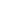 54. Судейская коллегия этапа Игр и Судейская коллегия финала Игр суммируют баллы за все виды состязаний и испытаний Игр (этапа Игр) с учетом полученных отрядом штрафных баллов.55. Отряды, занявшие первое, второе и третье места в рейтинговом списке (итоговом зачете), награждаются дипломами и ценными призами56. Отряды и участники отрядов, победившие в отдельных состязаниях 
и испытаниях этапа Игр, по решению Штаба Игр могут быть награждены грамотами.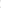 57. Отбор победителей и призеров Игр осуществляется на основании конкурсного отбора. 58. Для осуществления конкурсного отбора создается судейская коллегия Игр.59.  Состав судейской коллегии Игр утверждается приказом директора департамента образования. 60. Команды-победители Игр направляются для участия в региональном этапе военно-патриотической игры "Зарница 2.0". 61. В случае форс-мажорных обстоятельств (опоздания команды 
по объективным причинам) ее руководитель должен сообщить об этом организаторам (контактное лицо – Тарасова Елена Андреевна, телефон: 89910535183). Команде предоставляется право участвовать в играх во время, определенное главным судьей.62. По итогам Игр победителю (1 место) вручается кубок, диплом и приз стоимостью 2 200 рублей, призеру (2 место) вручается диплом и приз стоимостью 
1 600 рублей, призеру (3 место) вручается диплом и приз стоимостью 1 100 рублей.63. Список победителей и призеров конкурсных мероприятий Игр утверждается приказом директора департамента образования.64. Результаты Игр будут размещены на официальной странице МАУ ДО "Центр "Архангел" "ВКонтакте": https://vk.com/arhctt не позднее трех дней после окончания.65. Всем участникам (командам) мероприятий Игр вручаются сертификаты участников.66. Права и обязанности участников.Участник обязан:соблюдать морально-этические нормы поведения, быть дисциплинированным 
и вежливым;соблюдать настоящее Положение, быть подготовленным к состязаниям 
и испытаниям; знать и следовать	расписанию Игр	(этапов Игр) и присутствовать на всех мероприятиях, обозначенных в расписании; соблюдать меры безопасности, оказывать помощь участникам, получившим травму или попавшим в опасное положение; бережно относиться к инвентарю и оборудованию, а также к снаряжению, выданному организацией, проводящей соревнования; в случае болезни или при получении травмы уведомить об этом Наставника отряда или членов Штаба Игр (Штаба этапа); в случае нарушения правил, установленных настоящим Положением, а равно при обнаружении допущения таковых нарушений другими участниками Игр (этапа Игр) уведомить об этом Наставника отряда или членов Штаба Игр (Штаба этапа).Участнику запрещается:	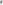 выходить на место проведения этапов во время проведения состязаний 
и испытаний, если он не участвует в прохождении данного этапа; вмешиваться в работу Судейской коллегии.За указанные нарушения Судейская коллегия имеет право применить следующие меры взыскания: снятие с участия в отдельных испытаниях, дисквалификация участника на время проведения этапа Игр.Отряды (участники) могут быть сняты с соревнований (отдельных видов соревнований):за нарушение правил, указанных в Положении; за невыполнение требований судей по обеспечению мер безопасности; за использование посторонней помощи (кроме медицинской), в том числе, 
за вмешательство Наставника отряда в действия отряда;за действия, которые помешали участникам другого отряда при прохождении этапов;при получении участником травмы, требующей оказания серьезной медицинской помощи (по решению врача соревнования или Службы безопасности); за нарушение морально-этических норм поведения и не товарищеское поведение; за использование неисправного лично-командного снаряжения, 
не обеспечивающего безопасность; за невыполнение задания этапа, нарушения порядка прохождения, контрольных пунктов.70. Отряды (участники), сошедшие с дистанции, должны сообщить об этом Главному Судье на финише лично или через Наставника отряда.IX. Дополнительные замечания по проведению Финала71. Команды должны участвовать во всех видах программы Игр.72. Одновременно могут проводиться два или несколько видов соревнований.73. Не допускаются к участию в общем зачете Финала команды, представившие неполный комплект документов в организационный комитет, прибывшие 
в не соответствующем данному Положению составе и без допуска врача.74. Не допускаются к участию в соревнованиях команды в экипировке, форме, не соответствующей данному виду соревнований, опоздавшие (время прибытия указывается в графике на данный день) по неуважительной причине. 75. Организаторы не несут ответственности за прямые или косвенные потери участников Игр, за любые неточности или упущения в предоставленной участниками Игр информации; технические неисправности; поломки, сбои, нарушения, удаления или сбои в любой телефонной сети, онлайн-системе, компьютерной технике, сервере, провайдере или программном обеспечении, включая любые повреждения или поломки компьютера участника Игр или любого другого лица в связи с участием 
в Играх.76. Контактное лицо по техническим вопросам: Шарин Данил Александрович, телефон: 8 (953) 268-74-02.77. Контактное лицо по организации мероприятия: Тарасова Елена Андреевна, педагог-организатор МАУ ДО "Центр "Архангел", электронная почта: org.arh@yandex.ru, телефон:  8 (991) 053-51-83.___________ПРИЛОЖЕНИЕ № 1к Положению о проведении военно-спортивных игр "Зарница", "Орленок", соревнований "Школа безопасности"ЗАЯВКАна участие в военно-спортивных играх "Зарница", 
"Орленок" и соревнованиях "Школа безопасности"Наименование отряда "_______________________"Полное наименование образовательного учреждения ____________________________Состав отряда:Всего допущено______ человек.______________________(подпись врача)Командир отряда __________________________________________________________________(фамилия, имя полностью)Наставник отряда (руководитель) __________________________________________________________________ (Ф.И.О.(отчество – при наличии) полностью, должность)Контактный телефон с указанием (мобильный телефон)__________________ДатаДиректор образовательной организацииПечать__________ПРИЛОЖЕНИЕ № 2к Положению о проведении военно-спортивных игр "Зарница", "Орленок", соревнований "Школа безопасности"Согласие на обработку персональных данныхЯ, ________________________________________________________________, __________ г.р., (как участник \ законный представитель – нужно подчеркнуть), нажимая на кнопку при регистрации на странице мероприятия (в разделе "АКТИВНОСТИ") на сайте http.//будьвдвижении.рф, рдш.рф, большаяперемена.онлайн (далее Сайт), я,в том числе как законный представитель субъекта персональных данных (ребенка/подопечного), в соответствии 
с требованиями Федерального закона от 27 июля 2006 года № 152-ФЗ 
"О персональных данных" свободно, своей волей и в своем интересе (интересе ребенка/ подопечного) даю согласие на обработку своих персональных данных (персональных данных ребенка/подопечного) Общероссийскому общественногосударственному движению детей и молодежи "Движение первых" (ОГРН 1227700776038, адрес местонахождения: 109028, г. Москва, ул. Земляной Вал, д. 50А, стр. 2, эт./помещ. 16/XVIII) (далее — Движение первых), с целью моего участия (участия ребенка/подопечного в мероприятии (проекте, конкурсе и др.), проводимом Движением первых (далее — цель обработки).Перечень действий с персональными данными, на совершение которых дается согласие: сбор, запись, систематизация, накопление, хранение, уточнение (обновление, изменение), извлечение, использование, обезличивание, блокирование, удаление, уничтожение персональных данных, передача (предоставление и доступ) персональных данных третьим лицам: партнерам мероприятия (при наличии), соорганизаторам мероприятия (при наличии), иным лицам на основании Положения 
о мероприятии, а также лицам, с которыми у Движения первых заключены соглашения/договоры/иные сделки с целью реализации моего участия (участия ребенка/подопечного) в мероприятии. Персональные данные третьим лицам предоставляются по содержанию и в объеме необходимом и достаточном для реализации цели обработки.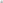 Перечень персональных данных, на обработку которых дается согласие: фамилия, имя и отчество, дата рождения, сведения о месте учебы, включая класс 
и его литеру, адрес электронной почты, номера телефонов, сведения, собираемые посредством метрических программ.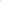 Обработка персональных данных осуществляется с использованием средств автоматизации или без использования таких средств.Даю согласие на фото/видеосъёмку своего участия (участия ребенка/ подопечного) в мероприятии; на переработку фото и видеозаписи своего участия (участия ребенка/подопечного) в мероприятии; на обнародование и размещение фото и видеозаписи с моим изображением (изображением ребенка/ подопечного) 
в информационно-телекоммуникационной сети "Интернет" (в том числе 
на информационных ресурсах Движения первых, соорганизаторов и партнеров мероприятия и в группе (сообществе) мероприятия в социальной сети "ВКонтакте"; на дальнейшее использование фото и видеоматериалов с моим изображением (изображением ребенка/ подопечного) с целью реализации и освещения мероприятия.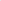 Даю согласие на получение уведомлений о новостях, результатах мероприятия, другой информации, предусмотренной Положением о мероприятии, или необходимой для участия в мероприятии.Согласие действует до достижения цели обработки либо до письменного отзыва, направленного Движению первых по адресу(ам), указанному(ым) в согласии.Подтверждаю, что ознакомлен(а) с положениями Федерального закона 
от 27 июля 2006 года № 152-ФЗ "О персональных данных", в том числе статьей 14 Федерального закона от 27 июля 2006 года № 152-ФЗ "О персональных данных" 
о предоставлении по моему запросу либо обращению информации, касающейся обработки моих персональных данных.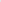 Дата: ______________Подпись/ расшифровка: ______________________________________________________ПРИЛОЖЕНИЕ № 3к Положению о проведении военно-спортивных игр "Зарница", "Орленок", соревнований "Школа безопасности"СПРАВКАо проведении инструктажей по вопросам безопасности при проведении военно-спортивных игр "Зарница", "Орленок" и соревнований "Школа безопасности"Настоящей справкой удостоверяется, что со всеми ниже перечисленными членами отряда  "________________________________________________" (наименование образовательного учреждения)направляемыми для участия в военно-спортивных играх "Зарница", "Орленок" 
и соревнованиях "Школа безопасности", проведен инструктаж по следующим темам:Правила поведения во время проведения мероприятия.Меры безопасности во время движения в транспорте и пешком к месту проведения мероприятия.Меры безопасности во время проведения мероприятия.Инструктаж проведен_____________________________________________________                                 (фамилия, имя, отчество (при наличии) полностью,  должность)Подпись лица, проводившего инструктаж ___________________________________                                                                                               (фамилия, имя, отчество (при наличии) полностью)Приказом от _____________ №_________ назначен ответственный
в пути и во время проведения военно-спортивных игр "Зарница", "Орленок" 
и соревнований "Школа безопасности" за жизнь, здоровье и безопасность выше перечисленных членов отрядов.Директор образовательного учреждения ______________   ______________________                                                                             (подпись)                           (расшифровка)МП__________ПРИЛОЖЕНИЕ № 4к Положению о проведении военно-спортивных игр "Зарница", "Орленок", соревнований "Школа безопасности"Условия проведения Игр1. Отрядное состязание "Знание отечественной истории" (Основы российской государственности и военной истории)Состязание проводится в формате викторины и предполагает выполнение каждым членом отряда тестовых заданий по знанию военной истории и основам российской государственности. Возможно проведение тестирования в как электронном виде, так и в бумажном.Во время конкурсного испытания запрещается: использование смартфонов и иных средств связи с выходом в сеть Интернет; обсуждение вопросов с другими участниками; использование литературы и иных справочных материалов; участие руководителей и тренеров отряда не допускается. В случае нарушения правил, результаты теста нарушившего дисциплину участника аннулируются и не идут в зачет отряда.  Результаты ответов на задание теста оценивается: за каждый правильный 
ответ – 1 балл; за неправильный ответ или пропуск в задании – 0 баллов. Сумма индивидуальных баллов, полученных за правильное выполнение задания, суммируется. Победителем в конкурсе считается отряд, набравший наибольшее количество баллов.Отрядное состязание "Общевойсковая грамотность"Состязание проводится в формате викторины и предполагает выполнение каждым членом отряда тестовых заданий по общевойсковой грамотности. Возможно проведение тестирования в как электронном виде, так и в бумажном.Во время конкурсного испытания запрещается: использование смартфонов и иных средств связи с выходом в сеть Интернет; обсуждение вопросов с другими участниками; использование литературы и иных справочных материалов; – участие руководителей и тренеров отряда не допускается. В случае нарушения правил результаты теста нарушившего дисциплину участника аннулируются и не идут в зачет отряда.  Результаты ответов на задание теста оценивается: за каждый правильный 
ответ – 1 балл; за неправильный ответ или пропуск в задании – 0 баллов. Индивидуальные баллы, полученные за правильное выполнение задания, суммируются. Победителем в конкурсе считается отряд, набравший наибольшее количество баллов. Отрядное состязание "Спортивная подготовка"В перечень состязаний по спортивной подготовке для средней и старшей возрастных категорий входят: Челночный бег 3х10 м (для средней и старшей возрастных категорий, юноши и девушки). Подтягивание на высокой перекладине (для средней и старшей возрастных категорий, юноши).Подтягивание из виса лежа на низкой перекладине 90 см  (для средней 
и старшей возрастных категорий, девушки). Сгибание и разгибание рук в упоре лежа на полу (для средней и старшей возрастных категорий, юноши и девушки). Прыжок в длину с места (для средней и старшей возрастных категорий, юноши и девушки).Поднимание туловища из положения лежа на спине (для средней и старшей возрастных категорий, юноши и девушки). Система оценивания: Общекомандные результаты подводятся по сумме результатов испытаний. В состязаниях "на время" суммируется время каждого участника отряда, полученная сумма сравнивается с суммами других отрядов. Побеждает та команда, кто за наименьшее время справился с состязанием. В состязаниях, где результатом будет количество повторений, побеждает команда, в сумме набравшая большее количество. Челночный бег 3х10 мУпражнение выполняется на ровной площадке с размеченными линиями старта и финиша. Ширина линии старта и финиша входит в отрезок 10 метров. Челночный бег может начинаться как с низкого, так и с высокого старта. По команде "Внимание!", слегка сгибая обе ноги, участник наклоняет корпус вперед и переносит тяжесть тела на впереди стоящую ногу. Допустимо опираться рукой о землю. По команде "Марш!" (с одновременным включением секундомера) участник бежит до финишной линии, он должен пробежать 10 метров, коснуться площадки за линией поворота любой частью тела, повернуться кругом, пробежать таким образом еще два отрезка 
по 10 метров. Судья останавливает секундомер в момент пересечения линии "Финиш". Результат фиксируется до 0,1 секунды. Подтягивание на перекладине (юноши)  Подтягивание на перекладине оценивается по количеству подтягиваний. Состязание выполняется из виса на прямых руках хватом сверху (положение виса фиксируется 1 – 2 секунды), при подтягивании подбородок должен быть выше перекладины, допускается отклонение тела от неподвижного положения, запрещается выполнение движений рывком, махом и хлестовые движения ногами. Подтягивание на низкой перекладине (девушки) Подтягивание на низкой перекладине выполняется из исходного положения: вис лежа лицом вверх хватом сверху, руки на ширине плеч, голова, туловище и ноги составляют прямую линию, стопы вместе, пятки могут упираться в опору высотой 
до 4 см. Для того, чтобы занять исходное положение, участница подходит 
к перекладине, берется за гриф хватом сверху, приседает под гриф и, держа голову прямо, ставит подбородок на гриф перекладины. После чего, не разгибая рук 
и не отрывая подбородка от перекладины, шагая вперед, выпрямляется так, чтобы голова, туловище и ноги составляли прямую линию. Помощник судьи подставляет опору под ноги участнице. После этого участница выпрямляет руки и занимает исходное положение. Из исходного положения участница подтягивается до пересечения подбородком грифа перекладины, возвращается в исходное положение, зафиксировав его на 1 секунду и продолжает выполнение испытания.  Засчитывается количество правильно выполненных подтягиваний, фиксируемых счетом судьи вслух. Сгибание и разгибание рук в упоре лежа на полу Сгибание и разгибание рук в упоре лежа выполняется из исходного положения: упор лежа на полу, руки на ширине плеч, кисти вперед, локти разведены не более чем на 45 градусов относительно туловища, плечи, туловище и ноги составляют прямую линию. Стопы упираются в пол  без опоры. Засчитывается количество правильно выполненных циклов, состоящих из сгибаний и разгибаний рук, фиксируемых счетом судьи вслух  или с использованием специальных приспособлений (электронных контактных платформ). Сгибая руки, необходимо коснуться грудью пола  или контактной платформы высотой 5 см, затем, разгибая руки, вернуться  в исходное положение и, зафиксировав его на 0,5 сек, продолжить выполнение испытания.  При сгибании-разгибании рук участнику необходимо: из исходного положения, согнув руки, прикоснуться грудью  к контактной платформе или опустить тело, пока угол сгиба рук в локтях  не составит 90 градусов;разогнув руки, вернуться в исходное положение; зафиксировать на 0,5 сек видимое для судьи исходное положение; 4. Услышав команду старшего судьи "Есть!", продолжить выполнение упражнения; услышав команду старшего судьи "Нет!", зафиксировать на 0,5 сек. видимое для судей исходное положение, и после того, как названы кратко ошибка 
и предыдущий счет, продолжить выполнение упражнения. При выполнении упражнения плечи, туловище и ноги должны постоянно составлять прямую линию. При выполнении упражнения запрещено: задерживаться с принятием исходного положения после команды "Начинайте!"; во время отдыха нарушать исходное положение; создавать упоры для ног; касаться бедрами пола; разводить локти относительно осевой линии туловища более, 
чем по 45 градусов; делать "рывки" и "волны" головой, плечами, туловищем; останавливаться во время выполнения очередного сгибания-разгибания рук; касаться платформы грудью более 1 сек.  Участник имеет право: выполнять сгибание-разгибание рук с ускорением или замедлением; отдыхать в исходном положении. Каждое правильно выполненное сгибание-разгибание рук отмечается командой "Есть!", подаваемой старшим судьей после фиксации на 0,5 сек исходного положения. Команда "Есть!" является одновременно разрешением продолжить выполнение упражнения и сопровождается объявлением количества засчитанных сгибаний-разгибаний рук судьей-счетчиком. Старший судья имеет право задержать команду "Есть!", если он убежден, что участник не зафиксировал на 0,5 сек исходное положение. При нарушении участником правил выполнения упражнения старший судья немедленно командует "Нет!" и после фиксации исходного положения кратко называет ошибку, а судья-счетчик объявляет предыдущий счет. При совершении ошибки начало объявления предыдущего счета является разрешением продолжать выполнение упражнения. Судья-счетчик имеет право задержать "предыдущий счет", если он убежден, что участник не зафиксировал на 0,5 сек исходное положение.  За нарушение исходного положения во время отдыха перед выполнением очередного сгибания-разгибания рук участнику не засчитывается одно очередное правильно выполненное сгибание-разгибание рук. Судья-хронометрист информирует об истечении времени подготовки 
к выполнению упражнения командами: "Прошло 30 секунд!", "Минута!". Если выполнение упражнения прекращено до истечения контрольного времени, судья-хронометрист останавливает секундомер по команде старшего судьи "Закончил!" 
и объявляет время. Судья-хронометрист по команде "Можно!", включив секундомер, поминутно сообщает о текущем времени выполнения упражнения.  В последнюю минуту контрольного времени судья-хронометрист информирует "Осталась 1 минута!", "Осталось 30 секунд!", "Осталось  15 секунд!", "5, 4, 3, 2, 1, Время!" и одновременно останавливает секундомер. После команды "Время!" старший судья командует "Закончил!" и называет количество засчитанных сгибаний-разгибаний рук. Если участник не успел в контрольное время зафиксировать последнее правильно выполненное движение до начала команды "Есть!", движение 
не засчитывается. Прыжок в длину с места Участник принимает исходное положение: ноги на ширине плеч, ступни параллельно, носки ног перед линией отталкивания. Одновременным толчком двух ног выполняется прыжок вперед. Допускаются махи руками. Измерение производится по перпендикулярной прямой от места отталкивания до ближайшего следа, оставленного любой частью тела участника. Участнику предоставляется три попытки. В зачет идет лучший результат. Участник имеет право: при подготовке 
и выполнении прыжка производить маховые движения руками; использовать все время (1 минуту), отведенное на подготовку и выполнение прыжка. Поднимание туловища из положения лежа на спине (количество раз 
за 1 мин) Поднимание туловища из положения лежа на спине выполняется из исходного положения: лежа на спине, на гимнастическом мате, руки за головой "в замок", лопатки касаются мата, ноги согнуты в коленях под прямым углом, ступни прижаты партнером к полу. Участник выполняет максимальное количество подниманий туловища за 1 минуту, касаясь локтями бедер (коленей), с последующим возвратом 
в исходное положение. Засчитывается количество правильно выполненных подниманий туловища. Испытание выполняется парно. Поочередно один из партнеров выполняет испытание, другой удерживает его ноги за ступни и (или) голени. При наличии специализированного лицензионного оборудования для выполнения нормативов испытаний комплекса ГТО, удержание ног может осуществляться участником 
в специальном пазе спортивного снаряда самостоятельно. Ошибки, при которых выполнение не засчитывается: Отсутствие касания локтями бедер (коленей). Отсутствие касания лопатками мата. Размыкание пальцев рук "из замка". Смещение таза (поднимание таза). Изменение прямого угла согнутых ног. Отрядное состязание "Строевая подготовка"Состязание по строевой подготовке проводит старший судья, помощник старшего судьи, судейская коллегия и волонтер – секретарь.  Все строевые приемы, включенные в программу состязания, выполняются 
в соответствии со Строевым Уставом Вооруженных Сил Российской Федерации, утвержденным приказом Министра обороны Российской Федерации от 11 марта 2006 г. № 111 (далее – Устав). На каждом этапе отделению отводится контрольное время до 5 минут. Каждый элемент (прием) программы оценивается по 3-х балльной системе: "3" – прием выполнен в строгом соответствии с требованиями Устава; "2" – прием выполнен в строгом соответствии с требованиями Устава, 
но при этом была допущена одна ошибка; "1" – прием выполнен в соответствии с требованиями Устава, но при этом были допущены две ошибки; "0" – прием пропущен, либо выполнен не в соответствии с требованиями Устава, или при его выполнении допущено три ошибки и более.  Победителем в конкурсе считается отряд, набравший наибольшее количество баллов на всех площадках. Максимальное количество баллов: 105 баллов. Регламент проведения состязания "Строевая подготовка" В состязании принимает участие отряд в полном составе без использования макетов стрелкового и иного вооружения. Форма одежды парадная (опрятная) 
по возможности с головными уборами, символикой отряда или образовательной организации. Проводится поэтапно на трех площадках.  Площадка № 1 – Действия в составе отряда на месте  Доклад командира отряда судье о готовности к смотру, ответ  на приветствие, осмотр внешнего вида участников (единообразие одежды, опрятность), повороты на месте в составе отряда, выполнение команд: "Становись", "Заправиться" "Равняйсь", "Смирно", "Вольно", "Разойдись", расчет на "первый"-"второй", перестроение 
из одношереножного строя  в двухшереножный, расчет по порядку в отряде, повороты на месте, размыкание и смыкание отряда на месте, дисциплина строя. Площадка № 2 – Действия в составе отряда в движении Движение строевым шагом, изменение направления движения, повороты 
в движении, выполнение воинского приветствия в движении, ответ на приветствие, остановка отряда по команде "Стой". Площадка № 3 – Одиночная строевая подготовка Судейский состав определяет по два представителя от отряда, которые 
по командам командира отряда выполняют строевые приемы: выход из строя, подход/отход к начальнику, повороты на месте, движение строевым шагом, повороты в движении, выполнение воинского приветствия (начальник слева и справа), возвращение в строй. Отрядное состязание "Первая помощь" Отряды получают ситуационную практическую задачу, которую необходимо решить за ограниченный период времени.  Контрольное время выполнения состязания – 5 минут. Если участники не укладываются в контрольное время, то получают 0 баллов. Отрядное состязание "Основы радиационной, 
химической и биологической защиты"Каждому отряду обязательно необходимо иметь материально-техническое обеспечение, для участия в состязании:  Противогаз ПМК-3 или его аналог (обязательно); 2. Сумка под противогаз (по возможности); 3. Л-1 или аналог (по возможности). Количество представителей от отряда, участвующих в состязании – 2 человека. Судья дает команду: "Плащ в рукава, чулки, перчатки надеть. Газы!". Участникам необходимо выполнить надевание Л-1 и противогаз.  При подготовке к состязанию рекомендовано опираться на сборники нормативов ВС РФ, ВС СССР. Порядок надевания Л-1: Положить Л-1 на землю, оставляя на себе противогаз в походном положении; Достать чулки и перчатки из капюшона плаща. Надеть защитные чулки, застегнуть хлястики, начиная с нижних и завязать обе тесьмы  на поясном ремне;  Надеть плащ в рукава, вынуть противогаз и положить его перед собой на чистое место; Застегнуть полы плаща, надеть противогаз, произвести громкий выдох, надеть капюшон, защитные перчатки, надеть петли на большие пальцы кистей рук; Готовность для осмотра судьи – шаг вперед с поднятой рукой и при подходе судьи – доклад о выполнении норматива. Порядок надевания противогаза:  Закрыть глаза; Затаить дыхание;  Извлечь противогаз из противогазной сумки;  Надеть противогаз на лицо, расправить складки маски, открыть глаза. По окончании надевания Л-1 и противогаза представители отряда делают шаг вперед, поднимают руку и при подходе судьи докладывают о выполнении норматива. После того как последний представитель отряда доложит о надевании Л-1 
и противогаза, судья и помощники судьи проверяют правильность выполнения норматива, фиксируют ошибки и выставляет штрафные баллы.  Система оценивания: За каждую ошибку начисляется 1 штрафной балл. Если при надевании повреждены средства защиты, отряд получает 2 штрафных балла.  Побеждает отряд, набравший наименьшее количество штрафных баллов. Минимальное количество штрафных баллов – 0. Ошибкой считается: Надевание защитных чулок проводилось с застегнутыми хлястиками. Неправильно застегнуты полы плаща.Не полностью надеты чулки.Неправильное надевание чулок (перепутаны правый и левый). Не завязана тесьма на поясном ремне. Противогаз неплотно прилегает (подобран не по размеру).Допущено образование таких складок или перекосов, при которых наружный воздух может проникнуть под шлем-маску. Противогаз надет не с подбородка. Открытые глаза и не задержанное дыхание при надевании противогаза. Не полностью ввернута фильтрующе-поглощающая коробка противогаза. Не заправлены защитные перчатки. Не надеты петли на большие пальцы кистей рук. Не надет капюшон. Не застегнут один шпенек.Небрежное отношение к имуществу (противогаз). Состязание "Военизированная полоса препятствий" Состязание представляет собой преодоление военизированного марш-броска на время. Побеждает отряд, прошедший все этапы за наименьшее количество времени с учетом штрафных баллов. Штрафные баллы: Добавляются к времени прохождения бойца (отряда). 1 штрафной балл = 5 сек Начисляются за: Разрушение любого этапа (сильное задевание основы/конструкции, повлекшее за собой ее разрушение) "Преодоление препятствий из шин" пропуск шины "Боеприпасы" – падение (или касание земли) ящика "Рембат" – шина уложена не в обозначенное место – 30 баллов; "Метание гранаты на точность" – попадание во внутреннюю зону – 
20 баллов, внешняя зона – 10 баллов. Суммарное количество баллов за метание гранаты вычитается из общего времени прохождения дистанции соревнования; "Гора Героев" – отряд занял канат другой команды "Эвакуация" – отряд препятствовал (мешал) отряду соперника  Состязание проводится в формате эстафеты с шестью этапами. Протяженность дистанции около 400 м. Отряд в полном составе без макетов стрелкового и иного вооружения. Отряды стартуют по два, последовательно после финиша предыдущей пары отрядов. Смена на этапах происходит через касание ладони. Исходное положение: бойцы находятся в положении высокого старта. I этап. "Полоса препятствий" Участвует один боец.  Задача бойца: от линии старта пробежать по дорожке в направлении к линии начала полосы; перепрыгнуть ров 2 – 2,5 – 3 м (на выбор); пробежать по проходам лабиринта; перелезть через забор; преодолеть три ступени разрушенной лестницы с касанием двумя ногами земли между ступенями, пробежать под четвертой ступенью; пролезть в пролом стенки; спуститься в ход сообщения, пройти по нему и выбраться на поверхность через лаз; передать эстафету следующему бойцу. этап. "Преодоление препятствий из шин" Оборудование этапа: уложенные в шахматном порядке автомобильные шины.  Участвует один боец. После получения эстафеты, боец преодолевает этап последовательно наступая в каждую шину в шахматном порядке, передает эстафету следующему бойцу. этап. "Колючая проволока" Оборудование этапа: веревка d-3 мм – 150 м, перчатки текстильные – 4 пары. Участвует один боец. После получения эстафеты, боец пробегает 20 метров 
и по-пластунски преодолевает имитацию проволочного заграждения длиной 6 метров. Передает эстафету следующему бойцу. этап. "Рембат" (не проводится для средней возрастной категории 
11-13 лет) Оборудование этапа: шина для автомобиля "Урал" (иной схожий объект) – 2 шт., перчатки текстильные – 4 пары. Участвуют два бойца. Задача – после получения эстафеты, переместить шину от автомобиля "Урал" на расстояние от 20 до 50 метров, уложить в определенное место, передать эстафету следующему бойцу. этап. "Метание гранаты на точность" Оборудование этапа: для средней возрастной категории – граната учебная для метания 500 г – 4 шт, для старшей возрастной категории – граната учебная для метания 700 г – 4 шт. Участвует один боец. Выполняется метание ручных гранат на точность попадания в горизонтальную мишень (габарит) на расстояние 15 метров для средней возрастной категории, 20 метров для старшей возрастной категории. Выполнив метание, боец передает эстафету. этап. "Боеприпасы" Оборудование этапа: ящик для патронов деревянный (иной схожий объект) – 
4 шт., перчатки текстильные – 4 пары. Участвуют два бойца. Задача – после получения эстафеты, перенести условный ящик с патронами на расстояние 25 метров к месту передачи эстафеты. этап. "Финишная прямая" Финальный этап состязания должен включать в себя испытания, в рамках которых проверяются военно-прикладные навыки бойцов. Рекомендованные испытания: "Гора Героев" Оборудование этапа: канат для лазания (10 м) – 4 шт., перчатки текстильные – 2 пары. Участвует два бойца. После получения эстафеты бойцы должны совершить подъем по наклонной поверхности при помощи каната с упором ног. После того как последний боец отряда на вершине "горы" примет вертикальное положение стоя на двух ногах, судья останавливает секундомер, обозначая финиш. "Эвакуация" Оборудование этапа: мягкие носилки – 2 шт., аптечка первой помощи – 2 шт. Участвует три бойца. После получения эстафеты бойцы должны оказать первую помощь условно раненому бойцу (условно раненый боец определяется судьей этапа), используя мягкие носилки доставить его в зону эвакуации. Перечень этапов состязания носит рекомендованный характер. Штабы имеют право вносить изменения в этапы состязания, исходя из имеющейся материально-технической базы. __________УТВЕРЖДЕНОпостановлением Администрации городского округа"Город Архангельск"от 2 апреля 2024 г. № 536№п/пФамилия, имя, отчество(отчество –(при наличии)Дата рождения (число, месяц, год)Сколько полных лет(на момент проведения мероприятия)Образовательное учреждение,классДопуск врача(подпись/ печать)123456789№п/пФамилия, имя, отчество 
(последнее - при наличии) члена ОтрядаЛичная подпись участников, 
с которыми проведен инструктаж12